PROMOTRI SLIKU. UPIŠI U TABLICU ŠTO JE NA SLICI ŽIVO, A ŠTO NEŽIVO. 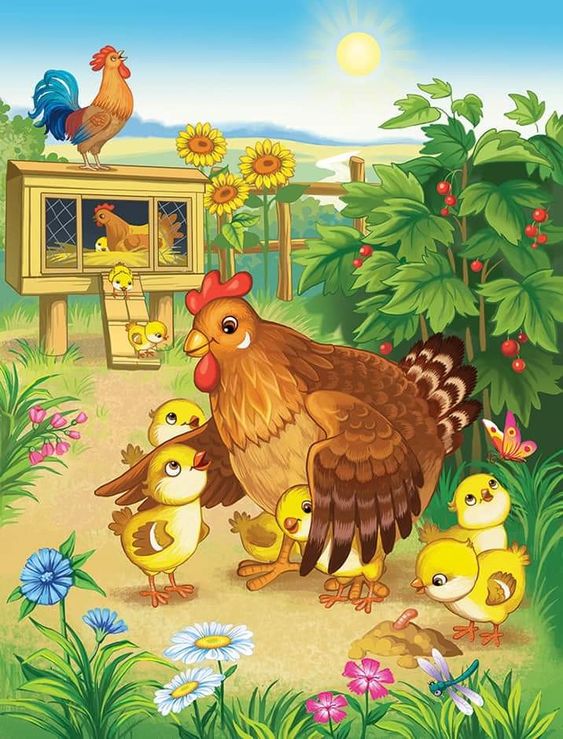 ŽIVONEŽIVO